 ZAKLADA SANDRA STOJIĆ                                                                                                                                                                                          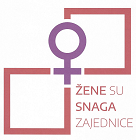  Crkvena 6, 44320 Kutina OIB 42562463823 IBAN HR 4924020061100784052 ESB Tel. 044 564 040, GSM 098 204 555 e-mail: zaklada.sandra.stojic@gmail.com                                             web:    www.zaklada-sandra-stojic.hrPRILOG III – TROŠKOVNIK ___________________________________________________________________________________________________________________________________________________________Ako je ponuditelj izvan Republike Hrvatske ili ako ponuditelj nije PDV obveznik, na mjesto predviđeno za upis cijene ponude s PDV-om upisuje se isti iznos koji  je upisan na mjestu predviđenom za upis cijene ponude bez PDV-a, a mjesto predviđeno za upis iznosa PDV-a ostavlja se prazno. Cijena ponude izražava se u kunama (HRK).U ______________,  dana___________              					MP                                                                                                                                                                                                                                      ______________________________________                                                                                        				 		              (ime i prezime, funkcija i potpis ovlaštene osobe)r.brPredmet nabave Jedinica mjerekomJedinična cijena u (bez PDV-a) u HRKIznos PDV-a u HRKUkupna cijena bez PDV-a u HRKUkupna cijena s PDV-om u HRK123456781.Četka za WCKom1002.Drška za metle/mopKom1003.Mop za čišćenje poda (set) 1/1Kom1004.Mop 2/1Kom1005.Vreće za smeće 10 litara 75/1Pakiranje4006.Vreće za smeće 35 litara  25/1Pakiranje12007.Gumene rukavice, veličina M , - 1 parPakiranje1008.Gumene rukavice, veličina L – 1 parPakiranje1009.Jednokratne rukavice 60/1, veličina M Pakiranje25010.Jednokratne rukavice 60/1, veličina L Pakiranje20011.Krpa od mikrofibre 3/1Pakiranje200  12.Spužvica za pranje lonaca 6/1Pakiranje40013.Žica za suđe 3/1Pakiranje20014.Spužvasta krpa 5/1Pakiranje40015.Papirnati ručnici 4/1Pakiranje12016.Toaletni papir 10/1Kom203817.Vlažni toaletni papir 6071Kom50018.Štapići za uši 300 kom Pakiranje20019.Sredstvo za čišćenje toaleta  750 mlKom120020.Osvježivač WC školjke 3/1Pakiranje50021.Sredstvo za čišćenje staklenih površina 1LKom80022.Univerzalno sredstvo za čišćenje 1LKom 80023.Tekuće sredstvo za pranje posuđa 1LKom240024.Sredstvo za čišćenje kuhinjskih radnih površina 750 mlKom80025.Tablete za čišćenje zubne proteze 128/1Kom 24026.Mlijeko za čišćenje 750 mlKom40027.Sredstvo za uklanjanje kamenca 1 LKom40028.Deterdžent za strojno pranje rublja - bijelo 1,35 kgKom240029.Deterdžent za strojno pranje rublja – šareno 1,35Kom240030. Omekšivač za rublje l,5 LKom240031.Sapun za ruke, kruti  150 gKom240032.Sapun za ruke, tekući antibakterijski 300 mlKom240033.Gel za tuširanje ženski  300 mlKom432034.Gel za tuširanje muški  300 mlKom48035.Šampon za kosu 1LKom120036.Dezodorans za tijelo muški  200 mlKom16037.Dezodorans za tijelo ženski   200 mlKom24038.Losion za tijelo 400 mlKom100039.Krema za ruke 100 mlKom120040.Pasta za zube 125 mlKom240041.Četkica za zube 2/1Pakiranje400Cijena ponude u HRK  bez poreza na dodanu vrijednost – brojkamaCijena ponude u HRK  bez poreza na dodanu vrijednost – brojkamaCijena ponude u HRK  bez poreza na dodanu vrijednost – brojkamaCijena ponude u HRK  bez poreza na dodanu vrijednost – brojkamaCijena ponude u HRK  bez poreza na dodanu vrijednost – brojkamaIznos poreza na dodanu vrijednost – brojkamaIznos poreza na dodanu vrijednost – brojkamaIznos poreza na dodanu vrijednost – brojkamaIznos poreza na dodanu vrijednost – brojkamaIznos poreza na dodanu vrijednost – brojkamaCijena ponude u HRK  s porezom na dodanu vrijednost – brojkamaCijena ponude u HRK  s porezom na dodanu vrijednost – brojkamaCijena ponude u HRK  s porezom na dodanu vrijednost – brojkamaCijena ponude u HRK  s porezom na dodanu vrijednost – brojkamaCijena ponude u HRK  s porezom na dodanu vrijednost – brojkama